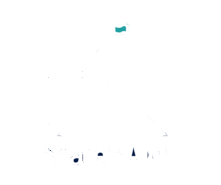 templateStateRAMP Security assessment plan(SR-sap)[3PAO Name]for[Service Provider Name][Information System Name]Version:X.XDate:YYYYMMDDTABLE OF CONTENTSList of TablesTable 2-1 Information System Name and Title	6Table 2-2 Location of Components	6Table 3-1. System Information	9Table 3-2. Leveraged StateRAMP Authorizations	10Table 3-3. External Systems and Services	12Table 3-4. APIs	13Table 4-2. Cryptographic Modules	17Table 4-3. Transport Layer Security	17Table 4-4. Identification, Authentication, and Access Control	18Table 4-5. Audit, Alerting, Malware, and Incident Response	19Table 4-6. Contingency Planning and Disaster Recovery	20Table 4-7. Configuration and Risk Management	21Table 4-8. Data Center Security	23Table 4-9. Policies, Procedures, and Documentation	23Table 4-10. Missing Policy and Procedure Elements	25Table 4-11. Security Awareness Training	25Table 4-12. Staffing Levels	25Table 4-13. Change Management	26Table 4-14. Vendor Dependencies and Agreements	26Table 4-15. Vendor Dependency Details	26Table 4-16. Formal Agreements Details	27Table 4-17. Continuous Monitoring Capabilities	27Table 4-18. Continuous Monitoring Capabilities– Additional Details	27Table 4-19. Maturity of the System Security Plan	28Table 4-20. Controls Designated “Not Applicable”	28Table 4-21. Controls with an Alternative Implementation	28Security Assessment PlanPrepared byPrepared for Record of Changes for TemplateRevision HistoryHow to contact usFor questions about StateRAMP, how to become a member, or how to list your product on the Authorized Vendor List, contact info@stateramp.org. For technical questions about this document including how to use it, contact pmo@stateramp.org.For more information about StateRAMP, see www.stateramp.orgIntroductionStateRAMP represents the shared interests of state and local governments, education institutions, state and local agencies, other public institutions, and service providers (SP) with IaaS, SaaS, and PaaS solutions. Testing security controls is an integral part of the StateRAMP security authorization requirements.  Providing a plan for security control helps the process go more smoothly.  The <Information System Name> (<Information System Abbreviation>) will be assessed by an independent assessor, <3PAO Name>.The use of an independent assessment team reduces the potential for conflicts of interest that could occur in verifying the implementation status and effectiveness of the security controls.  Laws, Regulations, Standards, and GuidanceA summary of the StateRAMP Laws and Regulations and the StateRAMP Standards and Guidance is included in the StateRAMP-Controls-Matrix, Section 5, Laws and Regulations.PURPOSEInstructions: The 3PAO must obtain the required information on the SP system at the kick-off meeting so that this plan can be completed.  After this plan has been completed, the 3PAO must meet again with the SP, present the draft Security Assessment Plan, and make any necessary changes before finalizing the plan. The finalized plan must be provided to the StateRAMP PMO. Delete these instructions from the final version of this document.This document consists of a test plan for testing the security controls for <Information System Abbreviation>. It has been completed by <3PAO Name> for the benefit of <SP name>.scopeThis SAP must specifically address all the security controls required for the impact level of <Impact Level> for <Information System Abbreviation>. Tests on systems and interfaces that are outside the boundary of the SP’s service offering are not included in this plan.In the space below, provide a one-paragraph description of the system that includes all the information provided in Table 2-1, System Information.INFORMATION system name/titleInstructions: Name the system that that is slated for testing and state the geographic location of all components that will be tested (if applicable).  Include a brief description of the system components that is a direct copy/paste from the description in the StateRAMP System Security Plan (SR-SSP). Contact info@stateramp.org if you need help determining your StateRAMP ID. Delete these instructions from your final version of this document.Table - Information System Name and TitleThe physical locations of all the different components that will be tested are described in Table 2-2: Physical Location of Components.  Table - Physical Location of ComponentsIP Addresses, Web Applications, and Databases Slated for TestingInstructions: This section should reference the system’s Inventory Workbook, which should be maintained and updated monthly by the SP. If additional IP addresses are discovered that were not included in the Integrated Inventory Workbook, the 3PAO should advise the SP to update the Inventory Workbook, as well as the boundary information in the SSP. If the network is a Class B or C, test a subset of the IP addresses. If a sampling methodology is to be used, ensure the approach is documented in Section 4 and Appendix B of this SAP.  All scans must be fully authenticated. SPs must ensure that the inventory is current before testing, and that the inventory and components to be tested match. Instructions for completing the StateRAMP Inventory Workbook are provided within the StateRAMP Inventory Workbook itself.The StateRAMP Inventory Workbook, provided as Attachment B of this document, provides the complete listing of system components within the scope of testing for this Security Assessment Plan.  Roles Slated for TestingRole testing will be performed to test the authorization controls for each system role. <3PAO Name> will access the system while logged in as different user types and attempt to perform restricted functions as unprivileged users.  Functions and roles that will be tested are noted in Table 2-3: Role-Based Testing.  Roles slated for testing correspond to those roles listed in the <Information System Abbreviation> SR-SSP.  Table -3 Role-Based TestingAssumptionsSecurity Assessment TeamInstruction: List the members of the risk assessment team and the role each member will play. Include team members’ contact information. Delete this instruction from your final version of this document.The security assessment team consists of individuals from <3PAO name> which are located at the following address: <3PAO name> <3PAO Address>. Information about <3PAO name> can be found at the following URL: <3PAO URL>.The members of the security testing team are found in Table 5-1: Security Testing Team.Table - Security Testing Team<SP NAME> Testing Points of ContactInstruction: The assessment team must obtain a primary and alternate point of contact from the SP to use for testing communications. One of the contacts must be available 24 x 7.Delete this instruction from your final version of this document.The <SP Name> points of contact that the testing team will use are found in Table 5-2: <SP Name> Points of Contact.Table - <SP Name> Service Provider Points of ContactTesting Performed Using Automated ToolsInstruction: Describe what tools will be used for testing security controls. Include all product names and names of open-source tools and include version numbers. If open-source tools are used, name the organization (or individuals) who developed the tools. Additionally, describe the function and purpose of the tool (e.g., file integrity checking, web application scanning). For scanners, indicate what the scanner’s capability is, (e.g., database scanning, web application scanning, infrastructure scanning, code scanning/analysis).Delete this instruction from your final version of this document.<3PAO Name> plans to use the following tools noted in Table 5-3: Tools Used for Security Testing to perform testing of the <Information System Abbreviation>.Table - Tools Used for Security TestingTesting Performed Through Manual MethodsInstruction: Describe what technical tests will be performed through manual methods without the use of automated tools.  The results of all manual tests must be recorded in the Security Assessment Report (SAR).  Examples are listed in the first four rows.  Delete the examples and put in the real tests.  Add additional rows as necessary.  Identifiers must be in the format MT-1, MT-2 which would indicate “Manual Test 1” and “Manual Test 2” etc.

Example MT-1
Example Forceful Browsing 
Example Description: We will log in as a customer and try to see if we can gain access to the Network Administrator and Database Administrator roles’ privileges and authorizations by navigating to different views and manually forcing the browser to various URLs.
Example MT-2	
Example SQL Injection 
Example Description: We will perform some manual SQL injection attacks using fake names and 0 OR '1'='1' statements.
Example MT-3	
Example Spear Phishing
Example Description: We will conduct an unannounced spear phishing exercise against system administrators.
Penetration tests must be included in this section. Delete these instructions from your final version of this document.Table 5-4: Testing Performed Through Manual Methods describes the technical test that were performed through manual methods without automated tools.Table - Testing Performed through Manual MethodsScheduleInstructions: Insert the security assessment testing schedule. This schedule must be presented to the SP by the 3PAO at the kick-off meeting. After being presented to the SP at the kick-off meeting, the 3PAO must make any necessary updates to the schedule and this document and send an updated version to the SP. Delete these instructions from the final version of this document.The security assessment testing schedule can be found in Table 5-5: Testing Schedule below. Table - Testing ScheduleRULES OF ENGAGEMENTInstruction: Below is a Rules of Engagement (RoE) template.  The 3PAO must edit this RoE as necessary.  The final version of the RoE must be signed by both the 3PAO and SP. Delete this instruction from your final version of this document.A Rules of Engagement (RoE) document is designed to describe proper notifications and disclosures between the owner of a tested systems and an independent assessor.  An RoE includes information about targets of automated scans and IP address origination information of automated scans (and other testing tools).  Together with the information provided in preceding sections of this document, this document shall serve as a RoE once signed.  DisclosuresInstructions: Edit and modify the disclosures as necessary. If testing is to be conducted from an internal location, identify at least one network port with access to all subnets/segments to be tested.  The purpose of identifying the IP addresses from where the security testing will be performed is so that when the assessors are performing scans, the SP will understand that the rapid and high-volume network traffic is not an attack and is part of the testing. Delete these instructions from your final version of this document.Any testing will be performed according to terms and conditions designed to minimize risk exposure that could occur during security testing.  All scans will originate from the following IP address(es):<List IP addresses>Security Testing May IncludeInstruction:  The 3PAO must edit the bullets in this default list to make it consistent with each unique system tested. Delete this instruction from your final version of this document.Security testing may include the following activities:Port scans and other network service interaction and queriesNetwork sniffing, traffic monitoring, traffic analysis, and host discoveryAttempted logins or other use of systems, with any account name/password Attempted SQL injection and other forms of input parameter testingUse of exploit code for leveraging discovered vulnerabilitiesPassword cracking via capture and scanning of authentication databasesSpoofing or deceiving servers regarding network trafficAltering running system configuration except where denial of service would resultAdding user accountsSecurity Testing Will Not IncludeInstruction: The 3PAO must edit the bullets in this default list to make it consistent with each unique system tested. Delete this instruction from your final version of this document.Security testing will not include any of the following activities:Changes to assigned user passwordsModification of user files or system filesTelephone modem probes and scans (active and passive)Intentional viewing of <SP Name> staff email, Internet caches, and/or personnel cookie filesDenial of service attacks Exploits that will introduce new weaknesses to the systemIntentional introduction of malicious code (viruses, Trojans, worms, etc.)End of Testing<3PAO Name> will notify <SP Contact> at <SP Name> when security testing has been completed.Communication of Test ResultsEmail and reports on all security testing will be encrypted according to <SP Name> requirements.  Security testing results will be sent and disclosed to the individuals at <SP Name> noted in Table 6-1 Individuals at <SP Name> Receiving Test Results within <Number of days> days after security testing has been completed.  Table - Individuals at <SP Name> Receiving Test ResultsLimitation of Liability Instruction: Insert any Limitations of Liability associated with the security testing below. Edit the provided default Limitation of Liability as needed. Delete this instruction from your final version of this document.<3PAO Name> and its stated partners, shall not be held liable to <SP Name> for any, and all, liabilities, claims, or damages arising out of or relating to the security vulnerability testing portion of this agreement, howsoever caused and regardless of the legal theory asserted, including breach of contract or warranty, tort, strict liability, statutory liability, or otherwise.<SP Name> acknowledges that there are limitations inherent in the methodologies implemented, and the assessment of security and vulnerability relating to information technology is an uncertain process based on past experiences, currently available information, and the anticipation of reasonable threats at the time of the analysis. There is no assurance that an analysis of this nature will identify all vulnerabilities or propose exhaustive and operationally viable recommendations to mitigate all exposure.SignaturesThe following individuals at the <3PAO Name> and <SP Name> have been identified as having the authority to agree to security testing of <Information System Abbreviation>.Appendix A – Security Test Case Procedures TemplateResults shall be recorded in the StateRAMP Security Test Case Procedures Template. Submit the applicable StateRAMP Test Case Procedures Template as a separate Excel file. Do not embed the document.Name of file: <File Name>Appendix B – AttachmentsNote the attachments to the SAP. Do not embed any documents.IP Addresses Slated for Testing – Name of file: <File name>Web Applications Slated for Testing – Name of file: <File name>Databases Slated for Testing – Name of file: <File name>Sampling Methodology – Name of file: <File name>Identification of Organization that Prepared this DocumentIdentification of Organization that Prepared this DocumentIdentification of Organization that Prepared this DocumentOrganization NameOrganization NameStreet AddressOrganization NameSuite/Room/BuildingOrganization NameCity, State ZipIdentification of Cloud Service ProviderIdentification of Cloud Service ProviderIdentification of Cloud Service ProviderOrganization NameOrganization NameStreet AddressOrganization NameSuite/Room/BuildingOrganization NameCity, State ZipDateDescriptionVersionAuthorDateDescriptionVersion of SAPAuthor03/03/2022Initial Draft1.0StateRAMP PMOUnique IdentifierInformation System NameInformation System Abbreviation<Enter StateRAMP ID><Information System Name><Information System Abbreviation>Data Center Site NameAddressDescription of Components<Data Center Site Name><Data Center Address><Description of Components><Data Center Site Name><Data Center Address><Description of Components><Data Center Site Name><Data Center Address><Description of Components>Role NameTest User IDAssociated Functions<Role Name><Test User ID><Associated Functions><Role Name><Test User ID><Associated Functions><Role Name><Test User ID><Associated Functions>NameRoleContact Information<Test Team POC Name><Test Team POC’s Role><Test Team POC’s Contact Info><Test Team POC Name><Test Team POC’s Role><Test Team POC’s Contact Info><Test Team POC Name><Test Team POC’s Role><Test Team POC’s Contact Info>NameRoleContact Information<SP POC Name><SP POC Role><SP POC Contact Info><SP POC Name><SP POC Role><SP POC Contact Info><SP POC Name><SP POC Role><SP POC Contact Info>Tool NameVendor/Organization Name & VersionPurpose of Tool<Tool Name><Vender Name & Tool Version><Tool Purpose><Tool Name><Vender Name & Tool Version><Tool Purpose><Tool Name><Vender Name & Tool Version><Tool Purpose><Tool Name><Vender Name & Tool Version><Tool Purpose>Test IDTest NameDescription<Test ID><Test Name><Test Description><Test ID><Test Name><Test Description><Test ID><Test Name><Test Description>Task NameStart DateFinish DateKick-off Meeting<Start Date><End Date>Develop Draft SAP<Start Date><End Date>Meeting to Review SAP<Start Date><End Date>Finalize SAP<Start Date><End Date>Review <Service Provider Name> Documentation<Start Date><End Date>Conduct Interviews of <Service Provider Name> Staff<Start Date><End Date>Perform Testing<Start Date><End Date>Develop Risk Exposure Table <Start Date><End Date>Develop Draft SAR<Start Date><End Date>Draft SAR Delivered to SP<Start Date><End Date>Issue Resolution Meeting<Start Date><End Date>Finalize SAR<Start Date><End Date>Send Final Version of SAR to <Service Provider Name> and StateRAMP PMO<Start Date><End Date>NameRoleContact Information<Name of individual><Role of Individual><Contact Info of Individual><Name of individual><Role of Individual><Contact Info of Individual><Name of individual><Role of Individual><Contact Info of Individual>ACCEPTANCE AND SIGNATUREACCEPTANCE AND SIGNATUREACCEPTANCE AND SIGNATUREACCEPTANCE AND SIGNATUREACCEPTANCE AND SIGNATUREACCEPTANCE AND SIGNATUREI have read the above Security Assessment Plan and Rules of Engagement and I acknowledge and agree to the tests and terms set forth in the plan.I have read the above Security Assessment Plan and Rules of Engagement and I acknowledge and agree to the tests and terms set forth in the plan.I have read the above Security Assessment Plan and Rules of Engagement and I acknowledge and agree to the tests and terms set forth in the plan.I have read the above Security Assessment Plan and Rules of Engagement and I acknowledge and agree to the tests and terms set forth in the plan.<3PAO Name> Representative:<3PAO Name> Representative:<Representative’s Name>(printed)<3PAO Name> Representative:<3PAO Name> Representative:(signature)<Date>(date)<SP Name> Representative:<SP Name> Representative:<Representative’s Name>(printed)<SP Name> Representative:<SP Name> Representative:(signature)<Date>(date)